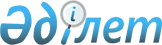 Об утверждении Правил выдачи, отказа в выдаче и отзыва согласия на приобретение статуса крупного участника банка и банковского холдинга
					
			Утративший силу
			
			
		
					Постановление Правления Агентства Республики Казахстан по регулированию и надзору финансового рынка и финансовых организаций от 9 января 2006 года N 3. Зарегистрировано в Министерстве юстиции Республики Казахстан 27 января 2006 года N 4042. Утратило силу постановлением Правления Агентства Республики Казахстан по регулированию и надзору финансового рынка и финансовых организаций от 25 января 2008 года N 7.



      


Сноска. Постановление Правления Агентства Республики Казахстан по регулированию и надзору финансового рынка и финансовых организаций от 9 января 2006 года N 3 утратило силу постановлением Правления Агентства Республики Казахстан по регулированию и надзору финансового рынка и финансовых организаций от 25 января 2008 года 


 N 7 


 (вводится в действие по истечении 14 дней со дня гос. рег-ции в МЮ РК).



      


Сноска. Заголовок с изменениями, внесенными постановлением Правления Агентства РК по регулированию и надзору фин. рынка и фин. организаций от 30 апреля 2007 г. N 


 127 


 (в действие по истечении 14 дней со дня его гос. регистрации).



      В целях совершенствования нормативных правовых актов, регулирующих деятельность банков второго уровня, Правление Агентства Республики Казахстан по регулированию и надзору финансового рынка и финансовых организаций (далее - Агентство) 

ПОСТАНОВЛЯЕТ:





      1. Утвердить прилагаемые Правила выдачи, отказа в выдаче и отзыва согласия на приобретение статуса крупного участника банка и банковского холдинга.



      


Сноска. Пункт 1 с изменениями, внесенными постановлением Правления Агентства РК по регулированию и надзору фин. рынка и фин. организаций от 30 апреля 2007 г. N 


 127 


 (в действие по истечении 14 дней со дня его гос. регистрации).






      2. Признать утратившими силу:



      1) 
 постановление 
 Правления Национального Банка Республики Казахстан от 25 июня 2001 года N 255 "Об утверждении Правил о порядке дачи согласия на приобретение статуса крупного участника банка второго уровня или банковского холдинга" (зарегистрированное в Реестре государственной регистрации нормативных правовых актов под N 1611);



      2) 
 постановление 
 Правления Национального Банка Республики Казахстан от 27 октября 2003 года N 376 "О внесении изменений и дополнений в постановление Правления Национального Банка Республики Казахстан от 25 июня 2001 года N 255 "Об утверждении Правил о порядке дачи согласия Национального Банка Республики Казахстан на приобретение статуса крупного участника банка второго уровня или банковского холдинга", зарегистрированное в Министерстве юстиции Республики Казахстан под N 1611" (зарегистрированное в Реестре государственной регистрации нормативных правовых актов под N 2587, опубликованное в газете "Казахстанская правда" от 10 декабря 2003 года N 355-356 (24295-24296)).




      3. Настоящее постановление вводится в действие по истечении четырнадцати дней со дня его государственной регистрации в Министерстве юстиции Республики Казахстан.




      4. Департаменту надзора за банками (Раева Р.Е.):



      1) совместно с Юридическим департаментом (Байсынов М.Б.) принять меры к государственной регистрации в Министерстве юстиции Республики Казахстан настоящего постановления;



      2) в десятидневный срок со дня государственной регистрации в Министерстве юстиции Республики Казахстан настоящего постановления довести его до сведения заинтересованных подразделений Агентства, банков второго уровня, Объединения юридических лиц "Ассоциация финансистов Казахстана".




      5. Отделу международных отношений и связей с общественностью Агентства (Пернебаев Т.Ш.) принять меры к публикации настоящего постановления в средствах массовой информации настоящего постановления.




      6. Контроль за исполнением настоящего постановления возложить на заместителя Председателя Агентства Бахмутову Е.Л.


      Председатель


Утверждены постановлением 



Правления Агентства       



Республики Казахстан по   



регулированию и надзору   



финансового рынка и       



финансовых организаций    



от 9 января 2006 года N 3 




 


Правила






выдачи, отказа в выдаче и отзыва согласия на приобретение






статуса крупного участника банка и банковского холдинга





      




Сноска. Заголовок с изменениями, внесенными постановлением Правления Агентства РК по регулированию и надзору фин. рынка и фин. организаций от 30 апреля 2007 г. N 


 127 


 (в действие по истечении 14 дней со дня его гос. регистрации).



      Настоящие Правила разработаны в соответствии с Законами Республики Казахстан "
 О банках 
 и банковской деятельности в Республике Казахстан" (далее - Закон), "
 О государственном 
 регулировании и надзоре финансового рынка и финансовых организаций" и устанавливают порядок выдачи, отказа в выдаче и отзыва уполномоченным органом по регулированию и надзору финансового рынка и финансовых организаций (далее - уполномоченный орган) согласия на приобретение статуса крупного участника банка и банковского холдинга.



      


Сноска. Преамбула с изменениями, внесенными постановлением Правления Агентства РК по регулированию и надзору фин. рынка и фин. организаций от 30 апреля 2007 г. N 


 127 


 (в действие по истечении 14 дней со дня его гос. регистрации).






 


Глава 1. Общие положения






      1. Понятия крупного участника банка, банковского холдинга, и лиц, совместно являющихся крупным участником банка, совместно являющихся банковским холдингом, определены  
 статьями 2 
 и 
 17-1 
 Закона.




      2. Доли прямого или косвенного владения крупным участником банка или банковским холдингом акциями банка рассчитываются от объема размещенных (за вычетом привилегированных и выкупленных банком) акций банка. 




 


Глава 2. Порядок подачи и рассмотрения






заявления на приобретение статуса крупного участника банка






и банковского холдинга






      3. Физическое или юридическое лицо представляет в уполномоченный орган заявление на приобретение статуса крупного участника или банковского холдинга (далее - заявитель), составленное в произвольной форме с указанием сведений о документе, удостоверяющем личность физического лица, о государственной регистрации юридического лица, месте постоянного проживания (нахождения), сведений о процентном соотношении количества акций банка, предполагаемом к приобретению, к количеству размещенных (за вычетом привилегированных и выкупленных банком) акций и (или) к количеству голосующих акций банка, а также список лиц, совместно с которыми заявитель предполагает являться крупным участником банка или банковским холдингам, и лиц, посредством владения акциями (долями участия в уставных капиталах) которых будет осуществляться косвенное владение (голосование) акциями банка (далее - заявление).




      4. Одновременно с заявлением лицо, желающее получить согласие уполномоченного органа на приобретение статуса крупного участника банка или банковского холдинга, представляет в уполномоченный орган документы и сведения, предусмотренные пунктами 4-7 статьи 17-1 Закона.



      Краткие данные о заявителе - физическом лице, руководящем работнике заявителя - юридического лица, являющимся первым руководителем его исполнительного органа, представляются по форме согласно приложению 1 к настоящим Правилам.



      В сведениях об условиях и порядке приобретения акций банка, представляемых в соответствии с подпунктом 1) пункта 4 статьи 17-1 Закона, указывается описание источников и средств, используемых для приобретения акций банка в размере, не превышающем стоимости имущества, принадлежащего заявителю-физическому лицу на праве собственности, с приложением подтверждающих документов.



      Сведения о безупречной деловой репутации представляются согласно приложению 2 к настоящим Правилам с приложением:



      документа, подтверждающего отсутствие неснятой или непогашенной судимости за преступления в сфере экономической деятельности или за преступления средней тяжести, тяжкие и особо тяжкие преступления, выданного в форме справки уполномоченным государственным органом по формированию правовой статистики и ведению специальных учетов (дата выдачи указанного документа не может быть более трех месяцев, предшествующих дате подачи заявления). Иностранные граждане дополнительно представляют документ аналогичного содержания, выданный соответствующим государственным органом страны их гражданства, а лица без гражданства - страны их постоянного проживания;



      копий иных документов, подтверждающих сведения, указанные в приложении 2 к настоящим Правилам.



      План рекапитализации банка в случаях возможного ухудшения финансового положения банка должен содержать следующую информацию:



      оценка текущего состояния банка;



      подробное описание мероприятий по финансовому оздоровлению банка (меры по снижению расходов, дополнительные финансовые вложения, направленные на восстановление собственного капитала банка до величины, при которой будут выполняться пруденциальные нормативы и иные обязательные к соблюдению нормы и лимиты, мероприятия по получению дополнительных доходов и иные мероприятия);



      календарные сроки выполнения мероприятий по финансовому оздоровлению банка;



      предполагаемый экономический эффект оздоровительных мероприятий (динамика изменений пруденциальных нормативов, изменение размера собственного капитала банка, изменение финансовых и иных показателей банка).



      В случае необходимости проверки достоверности представленных документов уполномоченный орган запрашивает дополнительные сведения в соответствующих органах и организациях.



      


Сноска. Пункт 4 в редакции постановления Правления Агентства РК по регулированию и надзору фин. рынка и фин. организаций от 30 апреля 2007 г. N 


 127 


 (в действие по истечении 14 дней со дня его гос. регистрации).






      5. Лицо, желающее получить согласие уполномоченного органа на приобретение статуса банковского холдинга, помимо документов и сведений, предусмотренных пунктами 5-7 статьи 17-1 Закона, представляет документы, подтверждающие наличие систем управления рисками и внутреннего контроля, в том числе в отношении рисков, связанных с деятельностью дочерних организаций.




      6. Юридическое лицо-нерезидент Республики Казахстан, желающее получить согласие уполномоченного органа на приобретение статуса крупного участника банка или банковского холдинга, помимо документов, указанных в пункте 5 настоящих Правил, дополнительно представляет сведения о наличии у него минимального требуемого рейтинга, присвоенного одним из международных рейтинговых агентств, перечень которых устанавливается уполномоченным органом.



      Наличие указанного рейтинга не требуется в случаях, предусмотренных пунктом 1 статьи 17-1 Закона.



      


Сноска. Пункт 6 с изменениями, внесенными постановлением Правления Агентства РК по регулированию и надзору фин. рынка и фин. организаций от 30 апреля 2007 г. N 


 127 


 (в действие по истечении 14 дней со дня его гос. регистрации).






      6-1. Документы, указанные в пунктах 4, 5 и 6 настоящих Правил, не представляются лицами, ранее представлявшими их в уполномоченный орган, за исключением случаев истечения одного года и (или) изменения содержания данных документов и (или) изменения сведений о заявителе со дня последнего их представления. В заявлении о приобретении статуса крупного участника банка или банковского холдинга указываются сведения (дата, номер исходящего документа) о ранее представленных в уполномоченный орган документах, а также основания их представления.



      


Сноска. Глава 2 дополнена пунктом 6-1 - постановлением Правления Агентства Республики Казахстан по регулированию и надзору финансового рынка и финансовых организаций от 30 марта 2007 года 


 N 76 


 (вводится в действие по истечении 14 дней со дня гос. регистрации).






      7. Лицо признается косвенно владеющим (голосующим) акциями банка в случае владения им (наличия у него возможности определять решения и (или) оказывать влияние на принимаемые решения в силу договора или иным образом) двадцатью пятью и более процентами акций (долей участия в уставном капитале):



      1) лица, являющегося крупным участником (банковским холдингом) банка (имеющего возможность голосовать, соответственно, десятью (двадцатью пятью) и более процентами акций банка);



      2) хотя бы одного из лиц, совместно являющихся крупным участником (банковским холдингом) банка;



      3) лиц, прямо и (или) косвенно, владеющих (имеющих возможность голосовать) двадцатью пятью и более процентами акций (долей участия) лиц, являющихся крупными участниками (банковским холдингом) банка или имеющих возможность голосовать прямо или косвенно десятью (двадцатью пятью) и более процентами акций банка. 



      Также признаются косвенно владеющими (голосующими) акциями банка в случае владения (наличия возможности определять решения, и (или) оказывать влияние на принимаемые решения в силу договора или иным образом) двадцатью пятью и более процентами акций (долей участия в уставном капитале) лиц, указанных в подпунктах 1)-3) настоящего пункта, следующие лица:



      юридическое лицо и физическое лицо, являющееся его руководящим работником;



      физические лица, являющиеся близкими родственниками (родители, дети, усыновители, усыновленные, полнородные и неполнородные братья и сестры, дедушка, бабушка, внуки), супругом (супругой);



      юридическое лицо и физическое лицо, являющееся близким родственником (родители, дети, усыновители, усыновленные, полнородные и неполнородные братья и сестры, дедушка, бабушка, внуки), супругом (супругой) руководящего работника данного юридического лица.




      8. Решение по заявлению, поданному для получения статуса банковского холдинга или крупного участника банка в соответствии с настоящими Правилами, принимается уполномоченным органом не позднее трех месяцев со дня представления полного пакета документов.




      9. При предоставлении документов, не соответствующих требованиям законодательства Республики Казахстан, документы возвращаются заявителю. При повторном предоставлении документов исчисление срока их рассмотрения начинается заново.




      9-1. Уполномоченный орган отказывает в выдаче согласия на приобретение статуса банковского холдинга или крупного участника банка по основаниям, указанным в статье 17-1 Закона. Заявителю дается мотивированный ответ в письменном виде в сроки, установленные для выдачи согласия уполномоченного органа на приобретение статуса банковского холдинга или крупного участника банка.



      


Сноска. Глава 2 дополнена пунктом 9-1 в соответствии с постановлением Правления Агентства РК по регулированию и надзору фин. рынка и фин. организаций от 30 апреля 2007 г. N 


 127 


 (в действие по истечении 14 дней со дня его гос. регистрации).






      9-2. Решение о выдаче, отказе в выдаче согласия на приобретение статуса банковского холдинга или крупного участника банка, принимается Правлением уполномоченного органа.



      


Сноска. Глава 2 дополнена пунктом 9-2 в соответствии с постановлением Правления Агентства РК по регулированию и надзору фин. рынка и фин. организаций от 30 апреля 2007 г. N 


 127 


 (в действие по истечении 14 дней со дня его гос. регистрации).






      10. Лицо, ранее получившее согласие уполномоченного органа на приобретение статуса крупного участника банка или банковского холдинга и в последующем прошедшее государственную перерегистрацию в органах юстиции в связи с изменением наименования, представляет в уполномоченный орган подтверждающие документы в течение десяти дней со дня их получения в органах юстиции.



      Получение согласия уполномоченного органа на данные изменения и внесение изменения в ранее выданное согласие на приобретение статуса крупного участника банка или банковского холдинга не требуется.




      11. Лицо, получившее согласие уполномоченного органа на приобретение статуса крупного участника банка или банковского холдинга, в течение тридцати календарных дней со дня выдачи уполномоченным органом указанного согласия предоставляет выписку из реестра держателей ценных бумаг или системы номинального держания эмиссионных ценных бумаг, свидетельствующую о приобретении акций банка.



      Лицо, получившее согласие уполномоченного органа на приобретение статуса банковского холдинга или крупного участника вновь создаваемого банка, в течение тридцати календарных дней со дня государственной регистрации акций банка представляет выписку из реестра держателей ценных бумаг либо системы номинального держания эмиссионных ценных бумаг, свидетельствующую о приобретении акций банка.



      В случае непредставления выписки в установленные настоящим пунктом сроки, выданное уполномоченным органом согласие прекращает свое действие.



      


Сноска. Пункт 11 в редакции постановления Правления Агентства РК по регулированию и надзору фин. рынка и фин. организаций от 30 апреля 2007 г. N 


 127 


 (в действие по истечении 14 дней со дня его гос. регистрации).






      12. Лицо, ранее получившее согласие уполномоченного органа на приобретение статуса банковского холдинга и в последующем имеющее только признаки крупного участника банка, в течение тридцати календарных дней со дня возникновения указанного несоответствия ходатайствует перед уполномоченным органом об отзыве ранее выданного уполномоченным органом согласия на приобретение статуса банковского холдинга и выдаче согласия уполномоченного органа на приобретение статуса крупного участника банка с представлением только документов, подтверждающих указанное изменение.




      13. Лицо, ранее получившее согласие уполномоченного органа на приобретение статуса крупного участника банка или банковского холдинга, и в последующем не имеющее признаков крупного участника банка или банковского холдинга, в течение тридцати календарных дней со дня возникновения указанного несоответствия ходатайствует перед уполномоченным органом об отзыве ранее выданного уполномоченным органом согласия с представлением документов, подтверждающих указанные изменения.




 


Глава 3. Порядок отзыва согласия уполномоченного органа






на приобретение статуса крупного участника банка или






банковского холдинга






      14. В случае выявления недостоверных сведений, на основании которых было выдано уполномоченным органом согласие, или несоблюдения крупными участниками или банковским холдингом требований Закона, уполномоченный орган отзывает согласие, выданное в соответствии с настоящими Правилами.




      15. Лицо, у которого отзывается согласие уполномоченного органа, в течение тридцати календарных дней со дня отзыва данного согласия, сокращает количество принадлежащих ему акций банка до уровня ниже десяти (двадцати пяти) процентов акций банка или принимает на себя обязательство прекратить оказывать (или пытаться оказывать) влияние на руководство или политику банка, включая применение своего прямого или косвенного права голоса.



      Уведомление об этом представляется лицом в уполномоченный орган в трехдневный срок с момента произведения сокращения или принятия на себя соответствующего обязательства, с приложением подтверждающих документов.




 


Глава 4. Заключительные положения






      16. К крупным участникам банка или банковским холдингам за нарушение требований настоящих Правил уполномоченным органом могут быть применены ограниченные меры воздействия, санкции и принудительные меры, предусмотренные законодательными актами Республики Казахстан.




      17. Вопросы, не урегулированные настоящими Правилами, подлежат разрешению в соответствии с законодательством Республики Казахстан.




 Приложение 1                            



к Правилам выдачи, отказа в выдаче и    



отзыва согласия на приобретение статуса 



крупного участника банка и банковского  



холдинга                                

      


Сноска. Приложение 1 в редакции постановления Правления Агентства РК по регулированию и надзору фин. рынка и фин. организаций от 30 апреля 2007 г. N 


 127 


 (в действие по истечении 14 дней со дня его гос. регистрации).



             Краткие данные о заявителе - физическом лице,



          руководящем работнике заявителя-юридического лица

___________________________________________________________________



                  (наименование банка)

1. Фамилия, имя, отчество (при наличии)



___________________________________________________________________

2. Гражданство



___________________________________________________________________

3. Данные документа, удостоверяющего личность



___________________________________________________________________

4. Место (места) работы, должность (должности)



___________________________________________________________________

5. Адрес (адреса) места (мест) работы, контактный телефон



___________________________________________________________________

6. Сведения о супруге, близких родственниках (родители, брат,



сестра, дети) и свойственниках (родители, брат, сестра, дети супруга



(супруги)):

      Подтверждаю, что настоящая информация была проверена и является



достоверной и полной.

Заявитель - физическое лицо



___________________________________________________________________



 (фамилия, имя, отчество (при наличии) печатными буквами, подпись)

Первый руководитель исполнительного органа заявителя - юридического



лица ______________________________________________________________



   (фамилия, имя, отчество (при наличии) печатными буквами, подпись)

Место печати



Дата ________________




 Приложение 2                            



к Правилам выдачи, отказа в выдаче и    



отзыва согласия на приобретение статуса 



крупного участника банка и банковского  



холдинга                                

      


Сноска. Приложение 2 в редакции постановления Правления Агентства РК по регулированию и надзору фин. рынка и фин. организаций от 30 апреля 2007 г. N 


 127 


 (в действие по истечении 14 дней со дня его гос. регистрации).


        

               Сведения о безупречной деловой репутации



        заявителя - физического лица, руководящего работника



                     заявителя-юридического лица

1. Образование

2. Сведения о прохождении семинаров, курсов по повышению



квалификации за последние три года

3. Сведения о трудовой деятельности

4. Имеющиеся публикации, научные разработки и другие достижения:



___________________________________________________________________



___________________________________________________________________

5. Сведения о наличии неснятой или непогашенной судимости за преступ-



ления в сфере экономической деятельности или за преступления средней



тяжести, тяжкие и особо тяжкие преступления

6. Сведения о наличии фактов неисполнения принятых на себя



обязательств (непогашенные или просроченные займы и другое):



___________________________________________________________________



___________________________________________________________________



(в случае наличия указанных фактов необходимо указать наименование



              организации и сумму обязательств)

7. Наличие фактов ухудшения финансового положения или банкротства



юридического лица в период, когда заявитель являлся крупным



участником либо руководящим работником:



___________________________________________________________________



___________________________________________________________________

8. Наличие (отсутствие) аффилиированности с банком:



___________________________________________________________________



         (да/нет, указать признаки аффилиированности)

9. Другая информация, имеющая отношение к данному вопросу:



___________________________________________________________________



___________________________________________________________________

Подтверждаю, что настоящая информация была проверена и является



достоверной и полной.

Заявитель-физическое лицо



___________________________________________________________________



 (фамилия, имя, отчество (при наличии) печатными буквами, подпись)

Первый руководитель исполнительного органа заявителя - юридического



лица_______________________________________________________________



   (фамилия, имя, отчество (при наличии) печатными буквами, подпись)

Место печати



Дата _________________

					© 2012. РГП на ПХВ «Институт законодательства и правовой информации Республики Казахстан» Министерства юстиции Республики Казахстан
				
N

Фамилия,



имя, отчество



(при наличии)

Год рождения

Родственные



отношения

Место работы



и должность

1

Наименование



учебного



заведения

Дата



поступления



- дата



окончания

Специальность

Реквизиты



диплома об



образовании,



квалификация

Место



нахождения



учебного



заведения

Наименование



организации

Дата и место проведения

Реквизиты



сертификата

Период



работы

Место



работы

Должность

Наличие



дисциплинарных



взысканий

Причины



увольнения,



освобождения



от должности

Дата

Наименование



судебного



органа

Место



нахождения



суда

Вид



наказания

Статья



Уголовного



кодекса



Республики



Казахстан



от 16 июля



1997 года

Дата



принятия



процес-



суального



решения



судом
